Санкт-Петербургский политехнический университет Петра ВеликогоИнженерно-строительный институтЦентр дополнительных профессиональных программРАБОТА № 3«Расчет состава строительной бригады и определение продолжительностистроительных работ»Вариант 12ВыполнилПринялСанкт-Петербург 2018 г.Исходные данныеОдноэтажное промышленное здание, каркас – сборный железобетонный, наружные стены – кирпичная кладка, покрытие – сборные железобетонные плиты. Параметры здания (длина, ширина, высота, шаг колонн, толщина наружных стен) представлены в табл. 1.Таблица 1Параметры зданияСхематичный план промышленного здания показан на рис. 1. 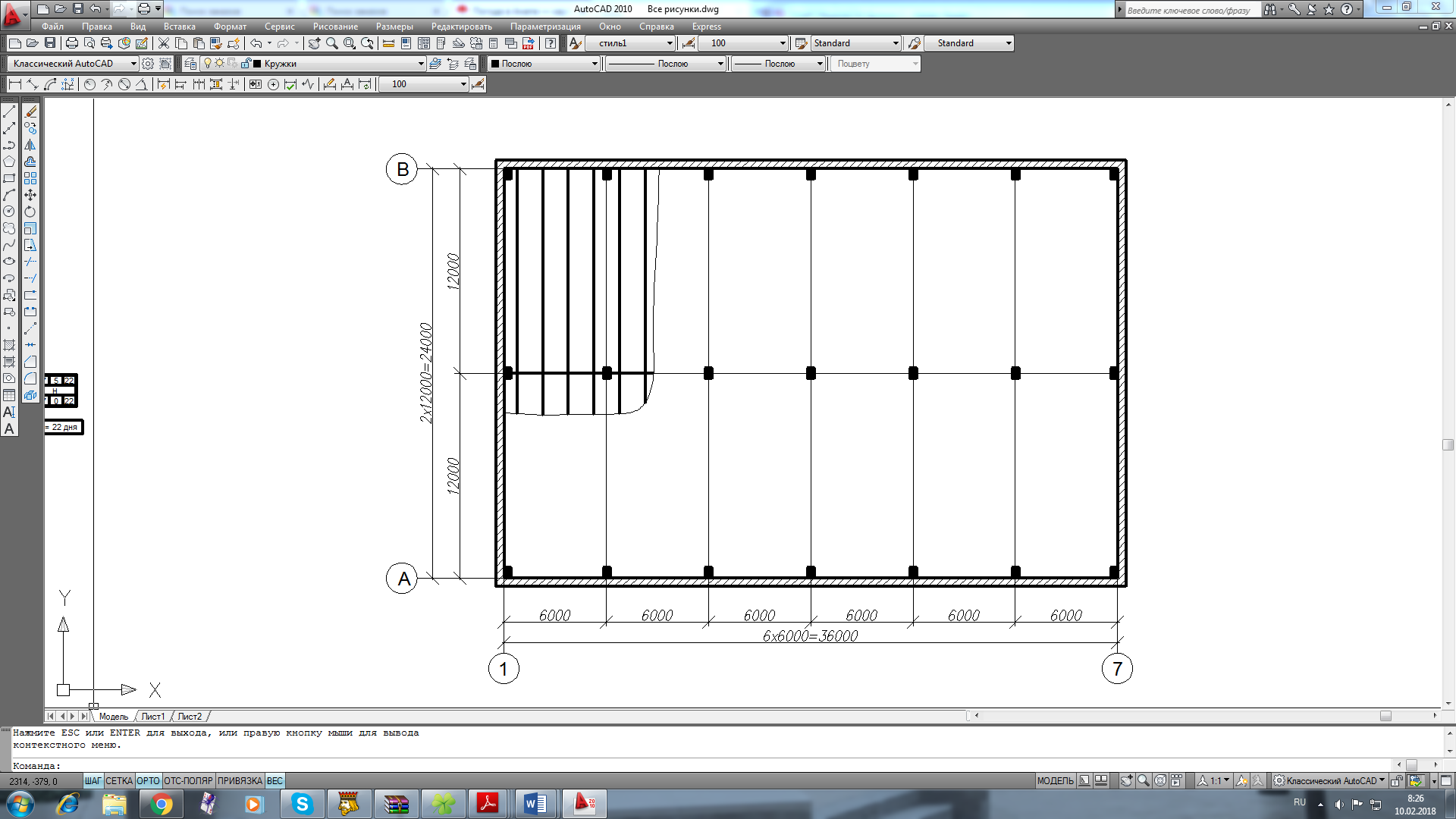 Рис. 1. Схематичный план промышленного зданияЗадание1. Определите объёмы работ в натуральном выражении. 2. Определите ориентировочные массы применяемых на объекте строительных конструкций. 3. Рассчитайте в табличной форме трудоёмкости и продолжительности отдельных работ. 4. Сформируйте количественный состав строительной бригады. 5. Определите продолжительность работ по возведению надземной части промышленного здания.РешениеРасчёт объёмов работ производится по схеме здания:1. Количество сборных железобетонных колонн, шт.:Nкол = 7·4 = 28 шт.2. Количество сборных железобетонных ригелей, шт.:Nриг = 6·4 = 24 шт.3. Количество сборных железобетонных плит покрытия, шт.:Nпл.покр. = (3·6 + 7)·3 = 75 шт.4. Объём кирпичной кладки стен, м3:Vкирп.кл. = 0,8·2·(36 + 36)·6·0,64 = 442,4 м3,где 0,8 – коэффициент, учитывающий площадь оконных и дверных проемов.5. Количество стыков ригелей с колоннами:Nстык = 4·2 + 4·5·2 = 48 шт.6. Длина стыков колонн и ригелей (для электросварки), м шва:Lст.кир. = 4·2·0,4·2 + 4·5·2·0,4·2 = 38,4 м шва7. Длина стыков плит перекрытий и ригелей, м шва:Lст.ппир = (2·36 + 2·2·36)·0,05 = 10,8 м шва,где 0,05 (5 %) – процент приварки.8. Длина швов плит перекрытий (для замоноличивания), 100 м шва:Lшв = 0,01·(36·2 + 36·24) = 9,36 (100 м шва).Примерные массы сборных железобетонных конструкций (определяются, исходя из размеров элементов и массы железобетона):1. Масса колонны:Mкол = 0,6·0,4·6·2400 = 3456 кг.2. Масса ригеля:Mриг = 0,6·0,4·5,6·2400 = 3225 кг.3. Масса плиты перекрытия:Mпл.покр. = 1,5·0,16·12·2400 = 6 912 кг.Масса 1 м3 железобетона равна 2400 кг.Исходные данные для расчёта состава комплексной строительной бригады:- норма времени выполнения работы и обоснование (ЕНиР);- требуемый количественный и квалификационный состав звена (ЕНиР);- трудоёмкость работы, определяемая произведением нормы времени на объём работы;- продолжительность работы, определяемая отношением трудоёмкости работы к количеству человек в бригаде, приведены в табл. 2.Таблица 2Исходные данные для обоснования состава бригадыОкончание таблицы 2Рассчитываем количественный состав строительной бригады.Принимаем для выполнения ведущих (монтажных) работ количество человек в звене Rмонт = 5 чел. с недоиспользованием потенциала на 20,6 чел.-ч.График производства ведущих работ приведен на рис. 1.Количество рабочих на выполнение сопутствующих работ, кроме каменщиков (с округлением в большую сторону):Rсоп = (Qсоп – Qнед) / tвед = (189,4 – 20,6 – 6) / 56,2 = 3 чел.Количество рабочих на выполнение каменных работ (с округлением в большую сторону):Rкам = Qкам / tвед = 1061,8 / 56,2 = 19 чел.Недоиспользование потенциала каменщиков:19·56,2 – 1061,8 = 6 чел.-ч.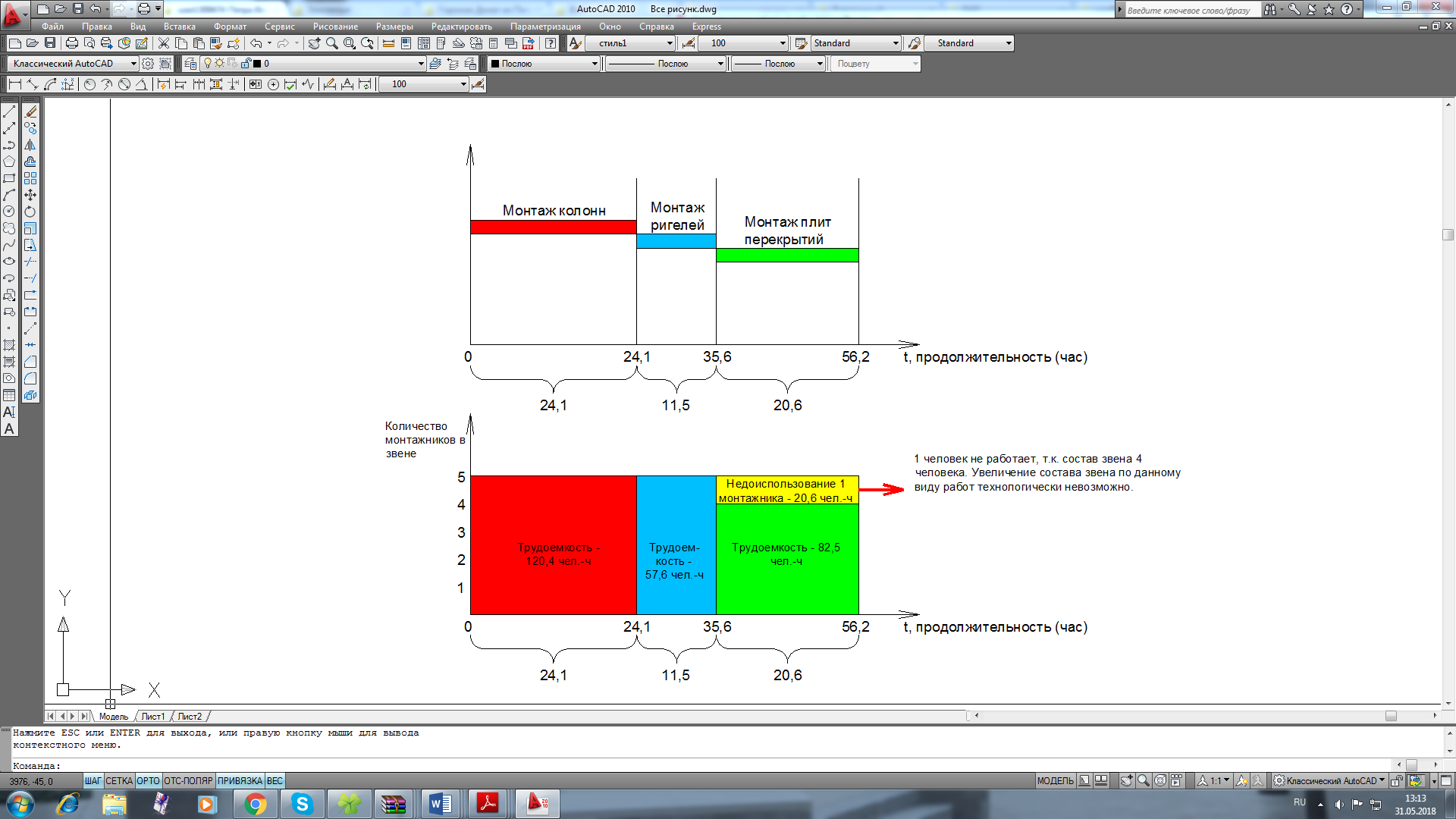 Рис. 1. График производства ведущих работНеобходимое количество монтажников для выполнения сопутствующих работ:Nс.м. = (Qс.м. – Qн.м.) / tвед = (129,2 – 20,6) / 56,2 = 2 чел.Необходимое количество сварщиков для выполнения сопутствующих работ:Nс.св. = Qс.св. / tвед = 13,2 / 56,2 = 0,3 чел.Необходимое количество плотников для выполнения сопутствующих работ:Nс.пл. = Qс.пл. / tвед = 47 / 56,2 = 1 чел.Учитывая минимальное количество рабочих в специализированных звеньях, принимаем следующий состав бригады (с учетом совмещения профессий), табл. 3.Таблица 3Состав бригады с учетом совмещения процессов Состав бригадыПродолжительность выполнения работы по возведению надземной части здания:T = tвед / 8 = 56,2 / 8 = 7 смен.Продолжительность работ при односменной работе 7 дней.Список использованных источников1.  Расчёт состава строительной бригады и определение продолжительности строительных работ. Работа № 3. Методические указания к практическим занятиям по дисциплине «Организация и планирование в строительстве». – С.-Пб.: ИСИ, 2016.2. Расчёт состава строительной бригады и определение продолжительности строительных работ. Пояснения к работе № 3. Методические указания к практическим занятиям по дисциплине «Организация и планирование в строительстве». – С.-Пб.: ИСИ, 2016.№ вариантаДлина, мШирина, мШаг колонн, мВысота здания, мТолщина кирпичных стен, мм12363612х66640№ п/пРаботы по возведению каркаса§ ЕНиРЕд. изм.ОбъемСпециализация и состав звенаТрудоемкость QТрудоемкость QПродолжительн. работы t, чПринимаемый состав звена, чел. (+ недоиспользование, чел.-ч)№ п/пРаботы по возведению каркаса§ ЕНиРЕд. изм.ОбъемСпециализация и состав звенана ед. изм.на объемПродолжительн. работы t, чПринимаемый состав звена, чел. (+ недоиспользование, чел.-ч)12345678910ВЕДУЩИЕ РАБОТЫВЕДУЩИЕ РАБОТЫВЕДУЩИЕ РАБОТЫВЕДУЩИЕ РАБОТЫВЕДУЩИЕ РАБОТЫВЕДУЩИЕ РАБОТЫВЕДУЩИЕ РАБОТЫВЕДУЩИЕ РАБОТЫВЕДУЩИЕ РАБОТЫВЕДУЩИЕ РАБОТЫ1Монтаж колонн4-1-4, т. 2, п. 4вшт.28Монтажники 54,3120,424,15 монтажники (20,6)2Монтаж ригелей4-1-6, т. 2, п. 4ашт.24Монтажники 52,457,611,55 монтажники (20,6)3Монтаж плит перекрытий4-1-7, п. 5ашт.75Монтажники 41,182,520,65 монтажники (20,6)Итого56,212345678910СОПУТСТВУЮЩИЕ РАБОТЫСОПУТСТВУЮЩИЕ РАБОТЫСОПУТСТВУЮЩИЕ РАБОТЫСОПУТСТВУЮЩИЕ РАБОТЫСОПУТСТВУЮЩИЕ РАБОТЫСОПУТСТВУЮЩИЕ РАБОТЫСОПУТСТВУЮЩИЕ РАБОТЫСОПУТСТВУЮЩИЕ РАБОТЫСОПУТСТВУЮЩИЕ РАБОТЫСОПУТСТВУЮЩИЕ РАБОТЫ1Кладка стен из кирпича толщиной 640 мм3-3, т. 5, п. 1дм3442,4Каменщик 22,41061,82Электросварка стыков колонн и ригелей22-1-6, п. 1д10 м шва3,84Сварщик 12,710,33Приварка плит перекрытий к ригелям22-1-6, п. 1д10 м шва1,08Сварщик 12,72,94Замоноличивание колонн в стаканах4-1-25, т.1, п. 1стык28Монтажники 20,8122,75Заделка стыков ригелей с колоннами:Заделка стыков ригелей с колоннами:Заделка стыков ригелей с колоннами:Заделка стыков ригелей с колоннами:Заделка стыков ригелей с колоннами:Заделка стыков ригелей с колоннами:Заделка стыков ригелей с колоннами:Заделка стыков ригелей с колоннами:Заделка стыков ригелей с колоннами:- опалубочные работы4-1-25, т. 2, п. 1,3стык48Плотники 20,9847- замоноличивание4-1-25, т. 2, п. 5стык48Монтажники 20,9746,66Заливка швов плит перекрытия4-1-26, п. 3б100 м шва9,36Монтажники 26,459,9Итого946,9Наименование специальностиКоличествоМонтажник5 + 1 = 6Каменщик19Плотник1 (также выполняет функции монтажника)Сварщик1 (также выполняет функции монтажника)ИТОГО:27